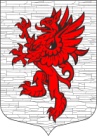 СОВЕТ ДЕПУТАТОВМУНИЦИПАЛЬНОГО ОБРАЗОВАНИЯЛОПУХИНСКОЕ СЕЛЬСКОЕ ПОСЕЛЕНИЕМО ЛОМОНОСОВСКИЙ МУНИЦИПАЛЬНЫЙ РАЙОНЛЕНИНГРАДСКОЙ ОБЛАСТИтретий созыв3  сентября  2015года                                                                   д. ЛопухинкаРЕШЕНИЕ № 70Об исполнении бюджета муниципальногообразования Лопухинское сельское поселениеза 1-е полугодие 2015 годаЗаслушав отчет  об исполнении бюджета муниципального образования Лопухинское сельское поселение  за 1-е полугодие 2015 года, совет депутатов муниципального образования Лопухинское сельское поселение Ломоносовского муниципального района Ленинградской области, р е ш и л: 1.Утвердить отчет об исполнении бюджета муниципального образования Лопухинское сельское поселение  за 1-е полугодие 2015 года по доходам в сумме  7740,6  руб.,  по расходам   10533,4  руб. со следующими показателями:- по доходам бюджета МО Лопухинское сельское поселение за 1-е полугодие 2015 года   согласно приложению № 1;- по расходам бюджета МО Лопухинское сельское поселение  за 1-е полугодие 2015 года   согласно приложению № 2.2. Разместить (обнародовать) настоящее решение на официальном сайте МО Лопухинское сельское поселение в информационно-телекоммуникационной сети Интернет.Заместитель председателя Совета депутатовМО Лопухинское сельское поселение	                                       З.И. РусановаПриложение 1ДоходыПриложение 2РасходыНаименование доходного источникаГодовой планФакт отчетного периодаПроцент исполнения годового планаНАЛОГОВЫЕ ДОХОДЫ, всего18624,37459,340,1Налог на доходы физических лиц1130,3581,951,5Акцизы1985,51075,154,1Единый сельскохозяйственный налог688,8689,8100,1Налог на имущество физических лиц185,740,421,8Транспортный налог с организаций60,049,682,7Транспортный налог с физических лиц1064,0211,519,9Земельный налог13500,04803,035,6Государственная пошлина10,08,080,0Задолженность и перерасчеты по отмененным налогам, сборам и иным обязательным платежамНЕНАЛОГОВЫЕ ДОХОДЫ, всего572,0281,349,2Доходы от использования имущества, находящегося в государственной и муниципальной собственности460,0275,359,8Доходы от продажи земельных участков, находящихся в государственной и муниципальной собственности100,00,00,0Прочие неналоговые доходы12,06,050,0ВСЕГО НАЛОГОВЫЕ И НЕНАЛОГОВЫЕ ДОХОДЫ19196,37740,640,3БЕЗВОЗМЕЗДНЫЕ ПОСТУПЛЕНИЯ7 699,93 715,848,3Субсидии бюджетам субъектов Российской Федерации и муниципальных образований (межбюджетные субсидии)4 994,22 401,248,1Прочие субсидии бюджетам поселений2 401,22 401,2100,0Субвенции бюджетам субъектов Российской Федерации и муниципальных образований205,7114,655,7Иные межбюджетные трансферты2 500,01 200,048,0Наименование показателяКод бюджетной классификацииКод бюджетной классификацииКод бюджетной классификацииПо бюджету на 2015 год (тыс.руб.)Исполнено                          за                          1 полугодие 2015 года                 (тыс. руб.)Процент исполнения, %Наименование показателяКод главыКод разделаКод подразделаПо бюджету на 2015 год (тыс.руб.)Исполнено                          за                          1 полугодие 2015 года                 (тыс. руб.)Процент исполнения, %Местная администрация                                             МО Лопухинское сельское поселение909Общегосударственные вопросы90901008541,93756,644,0Функционирование законодательных (представительных) органов государственной власти и представительных органов муниципальных образований9090103318,1121,938,3Функционирование Правительства Российской Федерации, высших исполнительных органов государственной власти субъектов Российской Федерации, местных администраций90901048222,83634,744,2Другие общегосударственные  вопросы90901131,00,00Национальная оборона9090200204,778,438,3Мобилизационная и вневойсковая подготовка9090203204,778,438,3Национальная безопасность и правоохранительная деятельность9090300110,055,050,0Защита населения и территории от чрезвычайных ситуаций природного и техногенного характера, гражданская оборона9090309110,055,050,0Национальная экономика90904005909,7301,85,1Дорожное хозяйство (дорожные фонды)90904095229,7148,52,8Другие вопросы в области  национальной экономики9090412680,0153,322,5Жилищно-коммунальное хозяйство909050010466,33294,131,5Жилищное хозяйство90905013510,0916,126,1Коммунальное хозяйство9090502690,0246,335,7Благоустройство90905036266,32131,734,0Культура90908018082,22767,334,2Пенсионное обеспечение9091001680,0280,241,2Всего расходов33994,810533,431,0